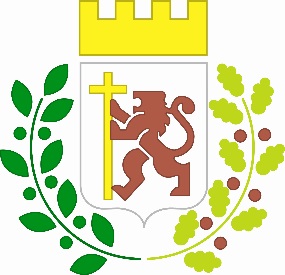 COMUNE DI VANZAGO Citta Metropolitana di MilanoEMERGENZA CORONAVIRUS CODIV – 19Si informa la cittadinanza che, conformemente a quanto disposto dal decreto del Presidente del Consiglio dell’8 Marzo 2020, recante ulteriori misure per il contenimento e il contrasto del diffondersi del virus Covid-19, il Comune di Vanzago ha disposto le seguenti misure per regolare l’afflusso dei cittadini presso gli uffici. A PARTIRE DA MARTEDI’ 10 MARZO 2020 E FINO DATA DA DESTINARSI COMPATIBILMENTE ALLA RISOLUZIONE DELL’EMERGENZA COVID-19 GLI SPORTELLI DI RICEVIMENTO AL PUBBLICO SARANNO ACCESSIBILI SOLO ED ESCLUSIVAMENTE PREVIO APPUNTAMENTO TELEFONICO O MAIL.I RECAPITI SONO I SEGUENTISi raccomandano i cittadini di limitare gli spostamenti a quelli strettamente necessari e pertanto a risolvere ogni dubbio o esigenza attraverso i recapiti telefonici sopra riportati o via email. Le persone che non hanno appuntamento non potranno accedere al comune. Per il pagamento delle multe si invitano i cittadini a utilizzare il bollettino postale o tramite bonifico bancario.  Per tutti gli altri pagamenti si invita a preferire POS o altre forme di pagamento che non prevedono il contante. IL SINDACO Guido Sangiovanni COMUNICAZIONI PER LA CITTADINANZA UFFICIO ANAGRAFE E SERVIZI DEMOGRAFICI TEL. 02 93962- 220 -221 -233MAIL : SERVIZIO.DEMOGRAFICO@COMUNE.VANZAGO.MI.ITSERVIZI SOCIALI – SCUOLA TEL. 02 93962- 226 MAIL : SERVIZISOCIALI@COMUNE.VANZAGO.MI.ITSETTORE TECNICO TEL. 02 93962- 209 MAIL : SETTORE.TECNICO@COMUNE.VANZAGO.MI.ITPOLIZIA MUNICIPALE TEL. 02 93962- 223 MAIL : POLIZIA.MUNICIPALE@COMUNE.VANZAGO.MI.IT UFFICIO MESSO – PROTOCOLLO TEL. 02 93962- 281-232MAIL : MESSOCOMUNALE@COMUNE.VANZAGO.MI.IT ;            URP@COMUNE.VANZAGO.MI.IT           PROTOCOLLO@COMUNE.VANZAGO.MI.ITUFFICIO RAGIONERIA TEL. 02 93962- 208 MAIL:  RAGIONERIA@COMUNE.VANZAGO.MI.ITUFFICIO GESEM – TRIBUTI ED ECOLOGIA TEL. 02 93962- 210MAIL:  ML.NATALI@GESEM.IT 